FORMULA 1 MEXICO 2024Autódromo Hermanos Rodríguez, Ciudad de Mexico
25, 26 Y 27 de Octubre 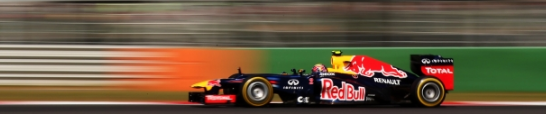 Paquete incluye: Trf in-out Aeropuerto Internacional de México (MEX)04 Noches de Alojamiento con Desayuno en hotel Casa Blanca 4* o similar (24 al 28 de octubre)Traslados Hotel- Autódromo – Hotel en regular (3 días: viernes, sábado y domingo)Ticket Sector Tribuna 15 – Foro Sol (válido por 3 días)TARIFAS NETAS, POR PERSONA EN DOLARES SEGÚN BASE SELECCIONADA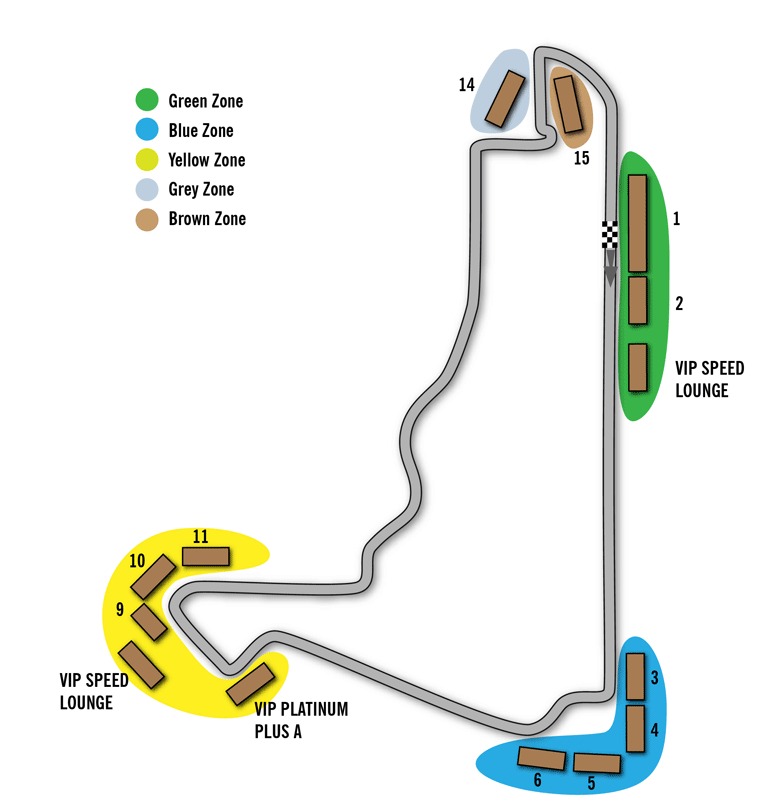 Condiciones de ventasTarifas NETAS en dólares por persona según base seleccionada. Sujetas a modificación y cambio sin previo aviso. Celetours no se hace responsable por la suspensión y/o cambio de fecha del evento. Las reservas se confirman con el pago total de la mismas, siendo un paquete no reembolsable con el 100% de penalidad. Recomendamos que se le haga firmar al cliente una carta donde acepta la condición de No Reembolsable.Una reprogramación del evento por fuerza mayor de la organización, no amerita reembolso del paquete.Único caso de reembolso: Solo se reembolsará en el caso que el evento sea suspendido y NO reprogramado por la organización. En estos casos se aguardará información oficial de la organización, para poder proceder a los reintegros. En estos casos solo se retendrá un 3% por gastos de transferencias o se podrá dejar a cuenta de futuras reservas el monto total del paquete sin la retención del 3%.Condiciones de Ticket:Las entradas pueden ser abonos, entradas físicas, electrónicas o para descargar mediante una app en el celular (pass wallet, etc), con lo que se necesita que el cliente tenga celular con acceso a internet para poder enseñar la entrada descargada en el mismo. Celetours está exento de cualquier responsabilidad si los clientes no tienen smartphone en el caso de que sean tickets para descargar en la app.En caso de ser entradas físicas, Celetours será la empresa que designe fecha y lugar de entrega.En el caso de ser entradas, el precio que aparece en la misma no es vinculante con el precio de venta, ya que se incluyen gastos de gestión, envío-entrega, impuestos. El cliente acepta y consiente dicha compra, y en conocimiento de lo anteriormente mencionado, acepta la no posibilidad de reclamación alguna, respecto del precio. En el precio que nosotros informamos, incluimos gastos de gestión, envío-entrega, impuestos.Garantizamos las entradas por parejas, de 2 en 2, pueden ser juntas en la misma fila, o en la fila por delante o por detrás, pero juntos.Deben informar al momento de solicitar una reserva: datos completos del pasajero, copia del pasaporte y teléfono de contacto.DOBLESINGLE$2629$3927